Zpravodaj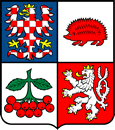 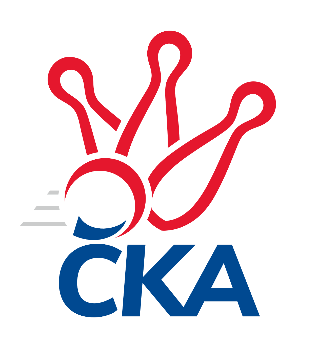 kuželkářského svazu Kraje VysočinaKrajská soutěž Vysočiny A 2022/2023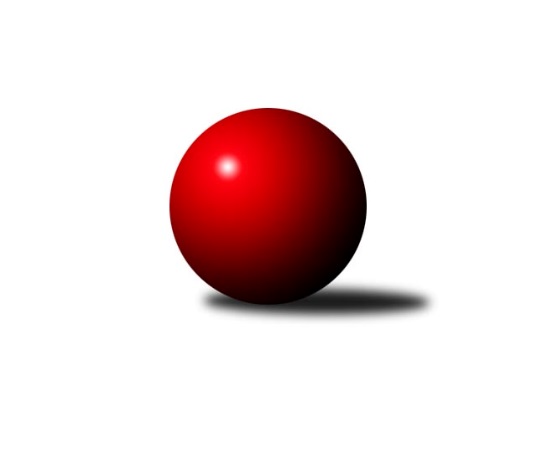 Č.8Ročník 2022/2023	11.11.2022Nejlepšího výkonu v tomto kole: 1660 dosáhlo družstvo: -- volný los --Výsledky 8. kolaSouhrnný přehled výsledků:TJ Spartak Pelhřimov C	- TJ Slovan Kamenice nad Lipou C	2:4	1547:1593	4.0:4.0	10.11.TJ Slovan Kamenice nad Lipou D	- TJ Spartak Pelhřimov G	0:6	1529:1643	2.0:6.0	11.11.Sokol Častrov 	- TJ Slovan Kamenice nad Lipou F	6:0	1617:1297	8.0:0.0	11.11.Tabulka družstev:	1.	TJ Spartak Pelhřimov C	6	5	0	1	28.0 : 8.0	33.5 : 14.5	1673	10	2.	Sokol Častrov	6	5	0	1	27.5 : 8.5	36.0 : 12.0	1686	10	3.	TJ Spartak Pelhřimov G	7	4	0	3	25.5 : 16.5	35.0 : 21.0	1641	8	4.	TJ Slovan Kamenice nad Lipou C	7	3	0	4	18.0 : 24.0	25.0 : 31.0	1562	6	5.	TJ Sokol Cetoraz B	5	2	0	3	14.0 : 16.0	17.0 : 23.0	1553	4	6.	TJ Slovan Kamenice nad Lipou D	6	2	0	4	9.0 : 27.0	17.0 : 31.0	1539	4	7.	TJ Slovan Kamenice nad Lipou F	7	1	0	6	10.0 : 32.0	12.5 : 43.5	1494	2Podrobné výsledky kola:	TJ Spartak Pelhřimov C	1547	2:4	1593	TJ Slovan Kamenice nad Lipou C	Zdeňka Vytisková	 	 184 	 188 		372 	1:1	 337 		186 	 151		Aleš Schober	Karel Pecha	 	 192 	 202 		394 	1:1	 409 		232 	 177		Václav Paulík	Sára Turková	 	 148 	 173 		321 	0:2	 412 		193 	 219		Pavel Vodička	Jan Vintr	 	 235 	 225 		460 	2:0	 435 		222 	 213		Jaroslav Šindelářrozhodčí: Stanislav KropáčekNejlepší výkon utkání: 460 - Jan Vintr	TJ Slovan Kamenice nad Lipou D	1529	0:6	1643	TJ Spartak Pelhřimov G	Jiří Buzek	 	 171 	 154 		325 	0:2	 415 		209 	 206		Jiří Čamra	Josef Vančík	 	 187 	 206 		393 	1:1	 397 		192 	 205		Jan Hruška	David Fára	 	 178 	 197 		375 	0:2	 389 		183 	 206		Oldřich Kubů	Jan Švarc	 	 219 	 217 		436 	1:1	 442 		231 	 211		Lukáš Melicharrozhodčí: David FáraNejlepší výkon utkání: 442 - Lukáš Melichar	Sokol Častrov 	1617	6:0	1297	TJ Slovan Kamenice nad Lipou F	Miroslav Němec	 	 200 	 210 		410 	2:0	 341 		165 	 176		Tereza Cimplová	Petr Němec	 	 217 	 215 		432 	2:0	 325 		175 	 150		Jiří Rychtařík	Michal Votruba	 	 204 	 178 		382 	2:0	 277 		160 	 117		Tomáš Novák	Martin Marek	 	 189 	 204 		393 	2:0	 354 		181 	 173		Václav Rychtařík st.rozhodčí: Miroslav NěmecNejlepší výkon utkání: 432 - Petr NěmecPořadí jednotlivců:	jméno hráče	družstvo	celkem	plné	dorážka	chyby	poměr kuž.	Maximum	1.	Stanislav Kropáček 	TJ Spartak Pelhřimov C	460.88	298.9	162.0	5.3	2/2	(471)	2.	Jan Vintr 	TJ Spartak Pelhřimov C	444.17	307.3	136.8	4.7	2/2	(468)	3.	Petr Němec 	Sokol Častrov 	442.22	303.1	139.1	3.3	3/3	(475)	4.	Adam Rychtařík 	TJ Slovan Kamenice nad Lipou F	434.63	298.5	136.1	4.0	2/3	(462)	5.	Lukáš Melichar 	TJ Spartak Pelhřimov G	433.87	301.8	132.0	7.0	2/2	(475)	6.	Lukáš Čekal 	Sokol Častrov 	429.00	289.0	140.0	3.0	2/3	(437)	7.	Josef Melich 	TJ Sokol Cetoraz B	428.50	297.2	131.3	5.3	3/3	(447)	8.	Michal Votruba 	Sokol Častrov 	422.25	298.5	123.8	8.5	2/3	(454)	9.	Miroslav Němec 	Sokol Častrov 	421.89	287.2	134.7	4.3	3/3	(435)	10.	Václav Rychtařík  nejml.	TJ Slovan Kamenice nad Lipou F	418.50	281.8	136.8	6.0	2/3	(446)	11.	Jan Hruška 	TJ Spartak Pelhřimov G	417.47	297.0	120.5	8.4	2/2	(436)	12.	Milan Kalivoda 	-- volný los --	415.80	290.0	125.8	7.5	2/2	(460)	13.	Zdeňka Vytisková 	TJ Spartak Pelhřimov C	411.10	285.1	126.0	8.2	2/2	(467)	14.	Jan Švarc 	TJ Slovan Kamenice nad Lipou D	410.11	288.0	122.1	8.9	3/3	(441)	15.	Martin Marek 	Sokol Častrov 	405.50	283.8	121.7	6.2	3/3	(453)	16.	Jiří Čamra 	TJ Spartak Pelhřimov G	401.83	289.8	112.0	10.3	2/2	(430)	17.	Ondřej Votápek 	TJ Slovan Kamenice nad Lipou D	398.89	282.2	116.7	9.9	3/3	(426)	18.	Jaroslav Vácha 	-- volný los --	395.60	286.9	108.7	10.3	2/2	(461)	19.	Luboš Novotný 	TJ Sokol Cetoraz B	394.67	283.0	111.7	11.8	3/3	(409)	20.	Radek David 	TJ Spartak Pelhřimov G	393.80	275.7	118.2	10.1	2/2	(430)	21.	Vítězslav Kovář 	-- volný los --	393.10	283.2	109.9	11.9	2/2	(443)	22.	Jaroslav Šindelář 	TJ Slovan Kamenice nad Lipou C	392.75	275.6	117.1	12.0	4/4	(435)	23.	Pavel Vodička 	TJ Slovan Kamenice nad Lipou C	391.75	281.3	110.4	12.6	4/4	(412)	24.	Václav Rychtařík  st.	TJ Slovan Kamenice nad Lipou F	391.67	279.3	112.3	9.0	3/3	(419)	25.	Karel Pecha 	TJ Spartak Pelhřimov C	390.60	280.3	110.3	8.1	2/2	(451)	26.	David Fára 	TJ Slovan Kamenice nad Lipou D	390.56	278.3	112.3	11.3	3/3	(411)	27.	Václav Brávek 	TJ Sokol Cetoraz B	387.83	277.5	110.3	10.8	3/3	(407)	28.	Václav Paulík 	TJ Slovan Kamenice nad Lipou C	382.50	283.3	99.2	15.5	3/4	(409)	29.	Michal Zeman 	TJ Sokol Cetoraz B	376.50	272.8	103.8	12.3	2/3	(417)	30.	Aleš Schober 	TJ Slovan Kamenice nad Lipou C	372.67	271.3	101.3	12.9	3/4	(407)	31.	Jan Vintr 	-- volný los --	372.00	276.8	95.2	14.0	2/2	(377)	32.	Jiří Rychtařík 	TJ Slovan Kamenice nad Lipou F	368.00	270.9	97.1	9.6	3/3	(410)	33.	Tereza Cimplová 	TJ Slovan Kamenice nad Lipou F	367.25	271.8	95.4	15.2	3/3	(414)	34.	Josef Vančík 	TJ Slovan Kamenice nad Lipou D	364.83	264.2	100.7	11.7	3/3	(393)	35.	Jiří Buzek 	TJ Slovan Kamenice nad Lipou D	357.25	260.7	96.6	15.8	2/3	(387)	36.	Tomáš Novák 	TJ Slovan Kamenice nad Lipou F	329.61	246.8	82.8	19.5	3/3	(384)		Jan Pošusta 	TJ Sokol Cetoraz B	450.00	309.0	141.0	9.0	1/3	(450)		Pavel Šindelář 	TJ Slovan Kamenice nad Lipou C	425.50	302.0	123.5	6.3	2/4	(440)		Petra Schoberová 	TJ Slovan Kamenice nad Lipou C	397.60	275.6	122.0	7.7	2/4	(447)		Jiří Poduška 	TJ Spartak Pelhřimov G	397.33	270.3	127.0	7.3	1/2	(403)		Oldřich Kubů 	TJ Spartak Pelhřimov G	389.00	279.0	110.0	10.0	1/2	(389)		Jiří Havlíček 	Sokol Častrov 	354.00	242.0	112.0	10.0	1/3	(354)		Sára Turková 	TJ Spartak Pelhřimov C	340.00	253.0	87.0	17.5	1/2	(359)		Matouš Šimsa 	TJ Spartak Pelhřimov C	328.00	239.0	89.0	18.0	1/2	(328)		Pavel Míka 	TJ Sokol Cetoraz B	284.00	197.0	87.0	20.0	1/3	(284)Sportovně technické informace:Starty náhradníků:registrační číslo	jméno a příjmení 	datum startu 	družstvo	číslo startu
Hráči dopsaní na soupisku:registrační číslo	jméno a příjmení 	datum startu 	družstvo	Program dalšího kola:9. kolo			Sokol Častrov - -- volný los -- (dohrávka z 3. kola)	16.11.2022	st	18:00	TJ Spartak Pelhřimov C- TJ Spartak Pelhřimov G				-- volný los --- TJ Slovan Kamenice nad Lipou C	18.11.2022	pá	17:00	TJ Slovan Kamenice nad Lipou D- Sokol Častrov 	18.11.2022	pá	18:00	TJ Sokol Cetoraz B- TJ Slovan Kamenice nad Lipou F	Nejlepší šestka kola - absolutněNejlepší šestka kola - absolutněNejlepší šestka kola - absolutněNejlepší šestka kola - absolutněNejlepší šestka kola - dle průměru kuželenNejlepší šestka kola - dle průměru kuželenNejlepší šestka kola - dle průměru kuželenNejlepší šestka kola - dle průměru kuželenNejlepší šestka kola - dle průměru kuželenPočetJménoNázev týmuVýkonPočetJménoNázev týmuPrůměr (%)Výkon2xJaroslav Vácha---4612xJaroslav Vácha---114.634613xJan VintrPelhřimov C4603xJan VintrPelhřimov C114.384604xJosef MelichCetoraz B4444xPetr NěmecČastrov 111.184322xVítězslav Kovář---4435xJosef MelichCetoraz B110.44444xLukáš MelicharPelhřimov G4422xVítězslav Kovář---110.154432xJan ŠvarcKamenice D4364xLukáš MelicharPelhřimov G108.95442